InhoudsopgaveVoorwoordVoor de afronding van mijn studie Journalistiek ben ik aan de slag gegaan met mijn afstudeerproject Christen en Topsporter. Het fascineert mij dat de combinatie van deze twee woorden niet zo vanzelfsprekend is. Het lijkt soms Water en Vuur. Wanneer ik in de zoekmachine Google ‘christen en sport’ intyp, krijg ik 820.000 hits. Dat lijkt veel, maar als ik alleen ‘sport’ of ‘christen’ intyp worden er respectievelijk 203.000.000 en 3.190.000 pagina´s voor mij gevonden. Door de samenvoeging van de twee woorden blijft dus maar een half procent van het totaal over. (Op 5 april 2012, alleen gezocht op Nederlandse pagina’s).Ook in sommige christelijke kringen is de samenvoeging van deze twee woorden niet zo vanzelfsprekend. Er zijn christenen die hun kinderen bewust niet laten sporten. Zelfs meedoen aan de gymactiviteiten op school is soms verboden. Aan de andere kant zijn er ook christenen die geen enkel probleem hebben met sporten en het zelfs inzetten als evangelisatiemiddel. De contrasten binnen christelijk Nederland zijn dus groot.Ik ben een sportliefhebber, ik volg graag voetbal-, tennis- en wielerwedstrijden en ik sport zelf ook graag. Jarenlang ben ik actief geweest binnen het waterpolo, als speler en trainer. Tegenwoordig rijd ik graag op mijn racefiets. Ik geloof dat bewegen goed voor je is. En ik kan heel erg genieten van de emotie die sport met zich mee kan brengen.Tijdens mijn stageperiode bij GrootNieuwsRadio is er op zaterdagmiddag een nieuw sportprogramma opgezet. Van diverse luisteraars kreeg de redactie telefoontjes, met de vraag waarom er een sportprogramma op een christelijk radiostation kwam. Meestal bleef het niet bij vragen alleen, maar wilden luisteraars dat het sportprogramma stopte. Dan kwamen er argumenten als: “Sport kan toch niet” en “Het hoort niet thuis op een christelijke zender.” Ik vond het tijd om daar eens dieper in te duiken en om helderheid te krijgen waarom christen sporters kiezen voor de sport. Welke vooroordelen heersen er onder christenen over (top)sport? Welke dilemma’s komen christelijke topsporters tegen? En hoe ga je daar dan mee om? Zomaar wat vragen, waar ik een antwoord op wilde vinden. Om op die vragen een antwoord te krijgen heb ik onderzoek verricht (praktijkonderzoek en literatuurstudie). Ik heb verschillende christelijke (ex)topsporters geïnterviewd, onderzocht hoe de (christelijke) media denkt over sport en zondagsrust en ik ben nagegaan hoe twee grote christelijke stromingen denken over (top)sport.Van de interviews met de topsporters ga ik een radiodrieluik maken, voor het sportprogramma op GrootNieuwsRadio. In dit drieluik leggen de sporters zelf uit welke keuzes ze maken en waarom ze deze keuzes gemaakt hebben. Ook heb ik de sporters diverse vooroordelen die ik tegen kwam in kranten, tijdschriften en op internet, voorgelegd en hen gevraagd hoe ze daar mee omgaan.Het radiodrieluik vormt samen met dit onderzoeksverslag mijn afstudeerproject.In jaar drie heb ik de verdiepingsminor Markt & Maatschappij gevolgd.In dit onderzoeksverslag leest u hoe ik mijn afstudeeronderzoek heb aangepakt.1	InleidingAls uitkomst van dit afstudeeronderzoek wil ik graag antwoord op de volgende vraag:Hoe gaan christelijke topsporters om met Bijbelse dilemma’s die ze tijdens hun topsportcarrière tegenkomen?Ik heb voor deze onderzoeksvraag gekozen omdat ik graag naar de bron zelf ga. Er bestaan veel vooroordelen over christentopsporters binnen christelijk Nederland. Ik vind de meest interessante vraag: als je weet dat er vooroordelen over je bestaan, hoe ga je daar dan mee om? Beperkt het je? Moet je extra goed opletten op wat je doet en zegt? Hoe is het om je altijd maar te moeten verdedigen? Komen de vooroordelen voort uit Bijbelse dilemma’s? Om deze vragen te beantwoorden heb ik een literatuurstudie gedaan en verschillende sporters geïnterviewd.In dit onderzoeksverslag concentreer ik mij op de zondagsrust, omdat daar veel over geschreven is. En omdat de zondagsrust vaak het eerste argument is dat christenen gebruiken in hun argumentatie als ze topsport afkeuren.1.1 	SubvragenBovenstaande hoofdvraag beantwoord ik in stappen, opgesplitst in de volgende hoofdstukken:Vooroordelen en Bijbelse dilemma’sWelke vooroordelen heersen er binnen christelijk Nederland?Visies op sport en op de zondagsrustSport en zondagsrust van toenReformatorische visieEvangelische visieChristelijke kijk op topsport in de mediaHoe wordt dit in de (christelijke) media belicht?Hoe denken christelijke topsporters zelf over sporten en geloven?1.2 	RandvoorwaardenOm het onderwerp klein te houden heb ik bij de beantwoording van de hoofdvraag de volgende aspecten in mijn onderzoek meegenomen:Christelijk Ik bedoel daar alleen protestants-christelijk mee. Het radiodrieluik wordt op GrootNieuwsRadio uitgezonden en zij richten zich ook op een protestantse achterban.Christelijke mediaLandelijke zenders en kranten, met een protestants-christelijke achtergrond.TopsportAls een sporter met het uitoefenen van sport zijn brood kan verdienen. Nb. Wielrenner Jesse de Haan is geen topsporter meer, maar hij heeft jarenlang in een topsporttraject gezeten om door te stromen naar het profpeloton. Maar bij wielrennen gaat dat langzamer dan bij andere sporten.ReformatorischDe bevindelijke kant binnen Gereformeerd Nederland. (Daar vallen o.a. de Gereformeerd Gemeente Synodaal, Oud Gereformeerd Gemeenten in Nederland en de tak van ‘Bewaar het Pand’ binnen de Christelijk Gereformeerde Kerken in Nederland onder.)EvangelischHier heb ik gekeken naar de ‘normale’ c.q. gangbare evangelische stroming binnen Nederland. Ik heb dus niet gekeken naar het gedachtegoed van de Vrijzinnige Evangelische Gemeenten.Bijbels dilemmaEen dilemma dat een christen kan ervaren doordat er in de Bijbel geen expliciet gebod of verbod over een onderwerp staat. Hierover wordt er binnen christelijk Nederland verschillend gedacht (zoals sport en de zondagsrust).SportverdwazingHet woord roept bij iedereen een andere gedachte op. Ik hanteer de definitie: als sport op nummer één staat in je leven.2	Vooroordelen en dilemma’sWelke vooroordelen heersen er binnen protestant Nederland?Om hier achter te komen heb ik vijf christelijke topsporters geïnterviewd en diverse internetsites, krantenartikelen, opiniestukken en tijdschriften doorgespit. Ook heb ik twee Engelse boeken gelezen, te weten ‘The reason for Sports a Christian fanifesto’ van sportjournalist Ted Kluck en ‘Good game Christianity and the culture of sports’ van emeritus hoogleraar aan de universiteit van North Carolina, Shirl James Hoffman. En één Nederlands boek ´Sport´ van de Gereformeerd Vrijgemaakte dominee A.P. Feijen. Het boek is al in 1993 uitgegeven en daardoor een beetje gedateerd maar, toch heb ik gebruik kunnen maken van de argumenten die in het boek gebruikt worden.Een citaat uit het Nederlands Dagblad vat misschien wel het beste samen welke problemen er bij topsport om de hoek komen kijken. In het opiniestuk van zes juni 2012 zegt Piet Vergunst, secretaris van de Gereformeerde Bond het volgende over topsort: “Hét probleem ten aanzien van wedstrijdsport – naast de ontheiliging van de zondag, de verafgoding van sporters en het verkeerd omgaan met je lichaam om net iets beter te presteren dan de concurrent – is de toenemende vermenging met religie.”De volgende dilemma’s en vooroordelen ten opzichte van topsport heb ik geconstateerd:Zondagsrust:		je mag niet op zondag werken;Sportverdwazing: 	sport kan zomaar het belangrijkste worden in je leven;Geld:			topsporters doen het alleen maar voor het geld;Asociaal:		Als christen ben je sociaal dus kun je niet functioneren in de harde,			egoïstische sportwereld;Egoïsme:		je vind jezelf en je eigen prestaties het belangrijkste, daardoor ga je
			steeds minder tijd besteden aan je gezin en de kerkelijke gemeente;3	Visie op topsport en de zondagsrustBinnen christelijk Nederland wordt er verschillend gedacht over topsport en de zondagsrust. Allereerst zal ik kort toelichten hoe men vroeger tegen deze twee aspecten aankeek. Daarna zal ik van twee stromingen binnen christelijk Nederland de visie op de zondagsrust en topsport behandelen. 3.1	Sport van toenHet bekendste sportevenement uit de oudheid is de Olympische Spelen. Over het precieze ontstaan van de Spelen doen verschillende mythen de ronde. Wat wel vast staat is dat de Grieken iedere vier jaar tijdens de Spelen onder andere wedstrijden in hardlopen, discuswerpen en worstelen organiseerden. De Olympische Spelen hadden in die tijd naast een sportief ook een religieus karakter. Het religieus karakter blijkt uit het feit dat de Spelen plaatsvonden bij de heilige berg Olympus en dat de scheidsrechters (hellanodikai) ook verantwoordelijk waren voor het religieuze reinigingsritueel. En dan is er nog de openingsceremonie waarbij vele offers werden gebracht voor oppergod Zeus. Sport heeft bij de Grieken in de oudheid dus vooral een religieus karakter, de winnaar krijgt een tak van de heilige olijfboom en de eeuwige roem.Nadat het Oost-Romeinse Rijk samen is gegaan met het West-Romeinse Rijk, introduceerden de Romeinen het principe van ‘brood en spelen’. Ze gebruiken sport en spel dus voor vermaak om op die manier het volk rustig te houden. Christelijke leiders uit die tijd, zoals Augustinus en Tertullianus, verboden christenen om naar het circus, de paardenrennen of de gladiatorengevechten te gaan. De visie van de oude kerkvaders wordt door christenen vandaag de dag nog steeds gedeeld.3.2	De zondagsrust van toenVeel christenen vinden dat de zondag in de plaats is gekomen van de sabbat, de joodse rustdag. Ze beroepen zich dan op de eerste christenen, in de Bijbel staan een paar verzen die aantonen dat zij als kerk samenkomen op de zondagen. Maar niet alleen in de Bijbel, ook in stukken van geschiedkundigen wordt er over christenen, die samenkomen op de eerste dag van de week, geschreven. Justinus de Martelaar schrijft over de zondag bijvoorbeeld: “En op de dag genoemd zondag, allen die in steden of op het land wonen, vergaderen op één plaats en de gedenkschriften van de apostelen of de geschriften van de profeten worden voorgelezen, zolang de tijd het toelaat.”In die tijd is de zondag nog geen officiële vrije dag, dat veranderde pas in het jaar 321. Toen riep keizer Constantijn de Grote de zondag min of meer uit als rustdag. In Nederland wordt de zondag als verplichte vrije dag pas in 1919 ingevoerd. De socialisten wilden een invoering van een achturige werkdag, met een vrije zaterdagmiddag en een vrije zondag. De christelijke politici steunden het wetsvoorstel, omdat zij vonden dat de arbeiders die dag rustig naar de kerk moesten kunnen gaan. Vanaf 1919 is in Nederland werken op zondag dus officieel bij wet verboden.3.3	Reformatorische  visie op sport“Want de lichamelijke oefening is tot weinig nut; maar de godzaligheid is tot alle dingen nut, hebbende de belofte des tegenwoordigen en des toekomenden levens.” Bovenstaande Bijbeltekst wordt door reformatorische christenen aangegrepen om alles wat met sport te maken heeft als onbelangrijk te bestempelen. Ook grijpen ze terug naar de oude waarde van Tertullianus, hij vond wagenrennen op zichzelf niet slecht, maar de sfeer eromheen wel. Supporters dronken in die tijd al veel bier en gingen helemaal op in het spel. Dat is geen omgeving voor een christen, want waar je mee omgaat daar wordt je mee besmet.Sommige christenen gaan zelfs zo ver dat ze hun kinderen verbieden om op school aan de gymlessen mee te doen. Hierover kan gymleraar op een reformatorische school Wim Liefting mee praten: “Gym wordt direct verbonden met de sportcultuur buiten school; de cultuur van verdwazing, drank, grof taalgebruik. Neem voetbal. Dat spel is verspeeld. Het gaat om eer, om geld. Ouders zijn bang dat hun kinderen door sportbeoefening op school in die wereld terechtkomen.”Op internet zijn verschillende discussiefora waar er over sporten wordt gediscussieerd. En dan niet alleen over het sporten zelf, maar ook over het kijken naar sport.Een anoniem persoon op het discussiefora refoweb stelt over het kijken naar voetbal een vraag: “Nederland moet tijdens het WK verschillende keren voetballen. Wij hebben geen televisie, maar via de computer kun je de wedstrijden ook volgen. Moeten wij dit onze kinderen verbieden?” Het antwoord van Christelijk Gereformeerde dominee M.A. Kempeneers luid dan: “Maar, het kan echt niet. Natuurlijk is het spelletje op zich niet zondig. Maar het hele evenement en alles wat er gebeurt, de hele entourage, de verdwazing, de exorbitante bedragen die erin omgaan, de afgoderij die er met de spelers gepleegd wordt, het hele WK voetbal is het toppunt van werelds vermaak. God en het wereldse vermaak staan tegenover elkaar volgens één Johannes twee vers vijftien: “Hebt de wereld niet lief, noch hetgeen in de wereld is; zo iemand de wereld liefheeft, de liefde des Vaders is niet in hem.”Ook Dr. H. van den Belt, docent Gereformeerde Godgeleerdheid aan de Universiteit van Utrecht, erkend dat het spel op zich niet slecht is. Hij vergelijkt voetbal het met een afgod, het materiaal waarvan die god gemaakt is, is niet slecht, maar wel wat het symboliseert. Hij zegt hierover: “Voetbal is zo dominant omdat er een macht achter zit. Dat is bij alle afgoden zo. Een afgod is in zichzelf niets: een on-ding. Dat weten christenen. Afgodendienaars beseffen het niet. Zij geloven heilig in de goden die zij zelf geschapen hebben. Het materiaal is onschuldig: zilver en goud, steen en hout.”Het gaat deze christenen dus vooral om de omgeving waarin deze sportactiviteiten plaatsvinden. De massahysterie, mensen die zich massaal in oranje kleden als het Nederlands elftal gaat voetballen, de liters bier die gedronken worden in sportkantines. En het gevloek en gescheld op en naast de sportvelden, worden allemaal als zondig en slecht gezien. En dan is er ook nog het gevaar dat sport het belangrijkste gaat worden in je leven.Mag je dan als reformatorische christen helemaal niet sporten? Dat kan wel, maar je moet wel op een aantal zaken letten, aldus Hersteld Hervormde dominee A.J. Schalkoort. Op de vraag van een anonieme vragensteller op refoweb, over dit onderwerp antwoordt hij: “Ja dat kan, mits de beoefening van die sport niet een belemmering gaat worden om de Heere als voornaamste doel in ons leven te zien. Het gevaar is groot dat we door prestatiedrang de Heere op de tweede plaats stellen. En wat ook vaak een probleem is in de sportwereld: de zondag wordt vooral gebruikt om mee te doen aan de sport. Daartegen moeten we ons verzetten. Zodra het een prestatiedrang wordt die mij helemaal bezet en de zondag ermee gemoeid is, ben ik grensoverschrijdend bezig. Aan de topsport zal een echte christen niet meer willen denken.”Dat er binnen Gereformeerde kringen ook anders naar sport wordt gekeken bewijst het boekje ´Sport´ van de Vrijgemaakte predikant A.P. Feijen. Hij schrijft: “Christen-jongeren hoeven wat sport betreft niet aan de zijlijn te staan. Integendeel: ze mogen van hartelust genieten van wat God in de sportbeoefening geeft.” Wel waarschuwt hij voor een te makkelijke houding tegenover sport maar, hij vind het vreemd om alleen sport als iets slechts te bestempelen. “Want zonde en ongeloof komen we overal tegen, ook in de sport. De duivel heeft aanknopingspunten genoeg in ons leven en hij zal wel gek zijn als hij dit terrein liet liggen.” De schrijver ziet, ondanks de extra verleidingen waar je aan bloot komt te staan, geen belemmering om met sporten je geld te verdienen. “Sport en geloof moeten in de praktijk samengaan. Op de goede manier,dat wil zeggen door je aan Gods geboden te houden. Dan kan een christen van sport zijn beroep maken. Het is wel goed om vast te stellen dat er extra verleidingen zijn: het grote geld, het feit dat je goed bent, de prestatiezucht, het zoeken naar eer van mensen in plaats van het zelf zoek van Gods eer. Dat brengt de wereld van de topsport met zich mee.” Verantwoordelijk voor de Hervormde en Gereformeerde stromingen in Nederland is Johannes Calvijn. Hij heeft een belangrijke invloed gehad op de Nederlandse cultuur zoals in het volgende citaat uit Trouw te lezen is: “De krant stond afgelopen zaterdag in het teken van Calvijn, die dit jaar vijf eeuwen geleden werd geboren en een groot stempel op de Nederlandse cultuur zou drukken. Was ´calvinist’ aanvankelijk een scheldnaam voor de aanhangers van deze dissident, later werd het juist een geuzennaam, waarna de term in het moderne spraakgebruik alsnog een pejoratief karakter kreeg, in de zin van zuinig, sober, ijverig, bescheiden, puriteins, levensangstig.”En een citaat van Wikipedia over het calvinisme: “In het spraakgebruik wordt met calvinisme een verzameling eigenschappen bedoeld die typisch Nederlands zouden zijn. Ingetogen gedrag; ingetogen in het uiten van emoties; niet te koop lopen met je successen, kapitaal of bezittingen en daar weinig waarde aan hechten; starheid in principes; soberheid, zuinigheid, lijdzaamheid en arbeidsethos.”En een topsporter moet nu juist al deze zaken niet bezitten als hij de top wil halen. Er zijn genoeg sporters die te koop lopen met hun successen, als je hoger op wilt in de sport dan moet je succes hebben, sterker nog je wordt er op afgerekend. Topsporters leven ook niet bepaald sober en zuinig, in de top wil je altijd het nieuwste en beste materiaal en dat kost veel geld. Ook staan topsporters er om bekend dat ze veel geld verdienen. Dit zijn dus allemaal zaken die totaal niet stroken met het calvinistische gedachtegoed. Vandaar dat er vanuit de reformatorische hoek altijd argwanend en kritisch gekeken zal worden naar (top)sport.3.4	Reformatorische visie op de zondagsrustDe meeste christelijke tradities erkennen de zondag als rustdag. Maar over de invulling van deze dag zijn de meningen verdeeld. De reformatorische kerken zien de zondag als een vrije dag die alleen besteed wordt aan kerkgang en het gezin.De allereerste keer dat er in de Bijbel over rusten wordt gesproken is al in het eerste Bijbelboek, Genesis. Daar staat: “Op de zevende dag had God zijn werk voltooid, op die dag rustte hij van het werk dat hij gedaan had. God zegende de zevende dag en verklaarde die heilig, want op die dag rustte hij van heel zijn scheppingswerk.” In de wet, of tien geboden, geeft God aan het Joodse volk de opdracht om de zaterdag als verplicht rustdag aan te houden. De reformatorische christenen zien de zondag zoals de sabbat werd gezien in het Oude Testament. En de sabbat werd door God heilig verklaard, dus dan is de zondag dat als vervanger ook. Op de zondag doe je dus geen zaken die je op werkdagen of de zaterdag doet.Enkel reacties op refoweb laten de mening van enkele dominees zien op vragen wat wel en niet mag op zondag. Daarin komt steeds naar voren dat de zondag geheiligd is en dus een heel andere dag is dan de zes andere dagen van de week. Dominee A. Huijgen zegt in een reactie op de vraag of je, je verjaardag mag vieren op zondag: “Laten we vooral beseffen dat de zondag een heilige dag is, door de Heere apart gezet voor Zijn dienst. Laten we niet proberen daar wat van af te halen door er een andere invulling aan te geven.”Ds. P. van Duijvenboden reageert als volgt op de vraag waarom de zondag een heilig dag is: “Wij heiligen de zondag omdat we op die dag de opstanding van de Heere Jezus gedenken. Ligt daar niet het grootste belang van de zondagsheiliging? Heiligen betekent “apart zetten”. Deze dag is apart gezet om stil te staan bij het wonder van Zijn overwinning op de dood. Het is de dag bij uitstek om tot Hem te gaan, op te gaan naar Zijn huis, Zijn Woord te horen, Hem aan te roepen.”Als je al aan sport wilt doen, dan doe je dat dus op de zaterdagen of doordeweeks, maar niet op de heilige dag van God. Zoals dominee W. van Vlastuin helder uitlegt aan een vragensteller: “Ik geloof niet dat het Gods bedoeling is om op zondag te sporten. De zondag is de dag van de Heere. Het is de vervulling van de oudtestamentische sabbat. Op de sabbat golden heel concrete geboden en verboden, zoals het hele Oude Testament uiterst concreet is. Deze dingen zijn niet afgeschaft, maar vervuld. Het Nieuwe Testament is de geestelijke vervulling van het Oude Testament. We moeten dus niet in die uiterlijke dingen blijven steken, maar te zien op de geestelijke dimensie van de nieuwtestamentische sabbat. Wat meegaat van het Oude naar het Nieuwe Testament is dat er een dag van de Heere is, waarop we aan Zijn dienst zijn toegewijd. Daar zullen we het zo druk mee hebben, dat we aan de lichamelijke oefening niet meer toekomen. In ieder geval niet in die zin dat we anderen en onszelf hinderen om onze ziel te concentreren op de dingen van Gods koninkrijk.”In het boek ‘Sport’ van dominee Feijen wordt er niet geoordeeld over wel of niet op zondag sporten. Volgens de schrijver is het een persoonlijke keuze die iedere christen later voor God moet verantwoorden. “Sport en sporters staan centraal o die dag en dat verdraagt zich niet met het karakter van de zondag. Dan staat Iemand anders centraal. Wie in de sport zou willen werken moet met al deze ( en misschien nog wel meer) dingen rekening houden. Het belangrijkste is dat je zo kiest dat Hij elke dag van de week en van je leven centraal staat.” 3.5	Evangelische visie op sportBinnen evangelisch Nederland wordt er op een andere manier naar sport gekeken. Sport wordt in recreatieve en competitieve zin niet afgewezen. Evangelische organisaties en kerken grijpen sport soms zelfs aan om als evangelisatiemiddel te dienen.Stichting ‘Geloofshelden’ heeft tot doel om te evangeliseren onder topsporters. Hun missie is: “Het evangelie van Jezus Christus verspreiden middels sport en (top)sporters.”Ook krijgen sprekers van ‘ Geloofshelden’, meestal (ex) topsporters, alle ruimte om in evangelische gemeenten te komen spreken.Athletes in Action heeft de missie: “AIA wil kerken en jongeren in binnen- en buitenland helpen de Grote Opdracht te vervullen door middel van sport. AIA wil dit doen vanuit een diepe bewogenheid voor mensen, in volkomen afhankelijkheid van God en gelovend dat Hij het onmogelijke kan doen.”Onder de grote opdracht verstaan ze dan dat Jezus zijn discipelen oproept om de wereld in te gaan en om van iedereen een discipel te maken.Deze twee organisaties, met een evangelische inslag, gebruiken beide sport als een evangelisatiemiddel, waarbij ze sport niet veroordelen, maar juist als een middel zien om mensen te bereiken.3.6	Evangelische visie op de zondagsrustDe visie op de zondagsrust in evangelisch Nederland is anders dan die van reformatorische christenen. Evangelisch theoloog Willem Ouweneel schrijft in het boek ‘Hoe lief heb ik u wet’, dat er voor de christenen geen Nieuwtestamentisch gebod is om een heilig dag van de week te onderhouden. Verder is er weinig literatuur die de evangelische visie op de zondagsrust beschrijft. Wat ik nog wel tegenkwam was een interview met Peter ter Velde, zoon van bekende evangelist Feike ter Velde. Peter verteld in dagblad Trouw wat de tien geboden nu nog voor hem betekenen. Over het vierde gebod vertelt hij: “Wij, van de Evangelische Gemeente, hielden wel diensten op zondag, maar het principe van de zondagsrust kende we niet. Ik kon gewoon gaan voetballen, als ik daar zin in had. Veel van mijn vriendjes mochten dat niet, een van hen – zijn ouders waren Gereformeerde Bonders, geloof ik – mocht op zondag wel met een bal overgooien, maar er tegenaan trappen was zondig.”Dat er binnen de evangelische in Nederland minder moeilijk wordt gedaan over de zondagsrust kan zijn oorsprong ook hebben in het feit dat veel evangelische groeperingen hun wortels in Engeland of Amerika hebben. Daar gaan christenen op zondag, nadat ze naar de kerk zijn geweest, ook nog sporten of een sportwedstrijd bekijken.De verschillen tussen de Amerikaanse en Nederlandse christenen zouden verklaard kunnen worden doordat Calvijn niet in Amerika is geweest. Of zoals een jeugdleider verteld over de verschillen tussen Amerikaanse en Nederlandse christenen: “Nederland kent van oorsprong een calvinistische religieuze traditie. Amerika kent deze helemaal niet. Neem bijvoorbeeld een issue als de zondagsrust, dat speelt daar bijna niet. Alle winkels zijn open op zondag (christelijke uitgezonderd) en de meeste mensen hebben er geen persoonlijke problemen mee om te gaan winkelen op zondag of uit eten te gaan.”Een veel aangehaalde Bijbeltekst in discussie over wat wel en niet op zondag mag is Kolossenzen twee vers zestien, daar staat: "Laat dus niemand u veroordelen inzake eten of drinken, of op het punt van een feestdag, een nieuwe maan of de sabbatten."De evangelische christenen kennen dus wel de zondagsrust, maar niet de zondagsheiliging. De zondag wordt ingevuld zoals de meeste mensen hun zaterdagen invullen. Dus lekker tijd voor andere dingen omdat je niet hoeft te werken. Naast tijd voor rust en ontspanning hoort het kerkbezoek ook bij de zondag. Vanuit de kerken wordt er ook meer ruimte gegeven aan de leden om op zondag wat anders te doen. Daarmee bedoel ik, de meeste evangelische gemeenten hebben één samenkomst op de zondag, hierdoor is het mogelijk om ´s middags wat anders te gaan doen, bijvoorbeeld om te gaan sporten.4	Hoe worden christensporters in de media belicht?In dit hoofdstuk ga ik in op het verschil in berichtgeving tussen de christelijke en seculiere media als het gaat over christelijke sporters.4.1	Seculiere mediaOpvallend was het item van de christelijke marathonschaatser René Ruitenberg in het programma Nieuwsuur. Van de NOS kreeg René maar liefst vier minuten om over zijn afscheid van het schaatspeloton en zijn nieuwe carrière als dominee te spreken. Dit is vrij uniek, want de seculiere media bericht namelijk vrijwel nooit over gelovige sporters. Het gaat vaak alleen om de prestatie die de sporter geleverd heeft, dat is namelijk het nieuws. Volleyballer Jeroen Trommel, is getrouwd met een Canadese vrouw. Hij komt voor familiebezoek veel in Canada en Amerika en kijkt daar graag naar de Amerikaanse tv-shows. Wat hem opvalt, is dat christenen in Amerika en Canada veel makkelijker in de media over hun geloof praten, dan Nederlandse christenen. “Dan zie ik een jongen, nadat hij is weggestemd bij American Idol, nog in de camera zeggen, ‘Jesus is my number one’, dat is daar heel normaal. En het is jammer dat we dat in Europa en Nederland zo vreemd vinden, want het is een uiting van je geloof. Wat ik in Nederland zie is dat vooral atheïsten in de media vertellen dat ze niet in God geloven, en christenen doen dat niet. Dat vind ik raar en jammer.”Toch is het niet alleen kommer en kwel voor christensporters in de seculiere media. Leo Fijen hoofd van de katholieke omroep RKK ziet ook een lichtpuntje. In het programma ‘De hand van God’, volgen ze gelovig voetballers op weg naar het EK. Volgens hem is het een uniek programma: “Ze doen iets wat tien jaar geleden ondenkbaar was: hardop praten over het geloof. En dat is opmerkelijk in een tijd dat geloof steeds meer achter de voordeur wordt teruggedrongen.”Iets dat overigens door Bert Konterman ontkend wordt: “ Tien jaar geleden speelde ik op mijn hoogtepunt in Schotland. Daar kon ik mij als christen prima uiten. Misschien kwam het ook doordat ik bij een protestantse club speelde.”Ook Tjeerd Korf, die ondermeer voetbalde bij FC Zwolle en Excelsior, merkte wel dat de seculiere media met hem niet altijd alleen maar over sport wilde praten. “ Ik merkte dat er een soort beleid bij de bladen was dat ze het alleen maar met mij over mijn voetballeven wilde hebben. Maar op een gegeven moment vroegen ze bij de Voetbal International of ik naast het voetbal nog meer had dat me bezig hield. En toen kon ik vertellen dat ik ook christen ben en dat ik graag naar concerten ga van Michael W. Smith. En dat werd toen heel erg gerespecteerd juist omdat ik er zelf ook voor uit kwam.” Een aantal jaar geleden was er een discussie over gelovige spelers in de seculiere sportmedia. Tv-presentator Jack van Gelder zwengelde die twee jaar geleden aan. Hij vroeg zich af of het kruisjes slaan, wat vooral onder voetballers veel gebeurde, een modetrend begon te worden. Volgens zijn gasten aan tafel was dat ook zo en daarmee was de kous af.De seculiere media berichtten in juni 2010 wel over de bekering van Wesley Snijder tot het katholiek geloof, overigens zonder daar een mening over te formuleren. In het RD en het ND ben ik niets over de bekering van Wesley Snijder tegen gekomen, maar dat zal te maken hebben met het feit dat hij zich tot het katholicisme en niet tot het protestantisme bekeerd heeft.4.2 Christelijk media De christelijke media heeft altijd een wat moeilijke verhouding gehad met christelijke topsporters. Het Reformatorisch Dagblad heeft er voor gekozen om helemaal geen melding te maken van sportnieuws. Het enige wat af en toe gepubliceerd wordt is een opiniestuk over topsport, of sport gerelateerd nieuws. Wat mij opvalt, is dat de sportopiniestukken vooral tijdens grote sport evenementen geplaatst worden. Verder plaatst de krant artikelen die indirect met sport te maken hebben, zoals het dumpen van oranje artikelen nadat het Nederlands elftal is uitgeschakeld. Of een artikel over het opvallend hoge ziekteverzuim als Nederland moet voetballen. Meestal is de invalshoek van het artikel dan negatief. Ook de opiniestukken gaan vaak over de negatieve kanten van sport, in de stukken gaat het dan vooral over het voetbalgeweld of de sportverdwazing. Het Nederlands Dagblad heeft wel een speciale sport rubriek in de krant. Hierin wordt vooral over de zaterdagsport gepubliceerd. Maar tijdens het EK 2012 publiceert de krant ook artikelen over het Nederlands elftal. Dat zijn dan geen wedstrijdverslagen maar, achtergrond verhalen over bijvoorbeeld de mensen in Charkov (de stad waar het Nederlands elftal voetbalde), of over de tekst van het Italiaanse volkslied. Niet allemaal puur sportverslagen, meer de achtergrondverhalen met een sportinslag. Tijdens de reguliere competitie van het amateurvoetbal publiceert het ND wel wedstrijdverslagen uit de zaterdag Topklasse, niet van de wedstrijden die op zondag worden gespeeld.Zelfs niet toen het Nederlands elftal in 2010 de WK finale haalde. Hoofdredacteur Peter Bergwerff zegt daarover: “Wij hebben (afgezien van de kritische vragen die te stellen zijn over verdwazing) niets tegen (top)sport en ook niet tegen verslaggeving daarvan. Maar als wij dat zouden doen, zouden we structureel op zondag moeten gaan werken. Dat achten wij vanwege het karakter van die dag als afgezonderde dag voor de dienst van God een te groot offer. Bovendien hebben wij een redelijk vroege sluitingstijd. Alleen daardoor al kunnen we de uitslag niet melden en is een wedstrijdverslag onmogelijk.''De krant keurt dus de topsport op zondag niet af, maar de leiding van de krant wil haar personeel niet belasten door hen op zondag te laten werken. Een helder statement dat de krant inneemt en het geeft aan dat er in ieder geval is nagedacht over of de vraag of er over topsport gepubliceerd moet en mag worden.In tijdschriften die vooral in evangelisch Nederland worden gelezen, zoals EO tv-gids Visie, is er tijdens sportevenementen aandacht voor sport en sporters. Het gaat dan vooral over hun levenswijze en over het geloof van de sporter. Over de sportprestaties wordt nauwelijks gesproken, dat is ook het nieuws of de boodschap voor de lezers niet. De artikelen gaan over welke plek God en geloven in het leven van een sporter heeft.In het EO tv-programma ‘Knevel & van de Brink’, is er regelmatig aandacht voor sport. Maar in het actualiteitenprogramma mogen sporters alleen over de actualiteit komen praten. Ik heb bij het programma nog nooit een gelovige sporter aan tafel zien zitten die over zijn geloof kwam praten.De NCRV zendt alleen rond het evenement ‘Alpe d’HuZes’, een speciaal tv-programma uit. Daarin gaat het vooral over het maatschappelijke belang van de organisatie en worden er persoonlijke verhalen van deelnemers uitgezonden. Een echt sportprogramma heeft de EO en de NCRV zowel op tv als radio niet.5	Hoe denken christelijke topsporters zelf over de vooroordelen?In dit hoofdstuk komen de sporters die ik geïnterviewd heb zelf aan het woord. Ik heb er voor gekozen om alleen hun visie op de vooroordelen over de zondagsrust in dit hoofdstuk te behandelen. Anders wordt het een heel lang hoofdstuk, als u meer wilt weten over hoe ze over de andere vooroordelen en dilemma’s denken en hoe ze daar mee omgaan, luistert u dan naar het radiodrieluik op GrootNieuwsRadio. Bert Konterman vertelt dat niet zo zeer hijzelf, maar juist zijn ouders het zwaar vonden om de keuze te maken hun zoon op zondag te laten voetballen. “Mijn ouders hebben de wind zwaar van voren gekregen, vooral van de familie van mijn moeders kant. Ze kreeg dan dingen als, hoe kun je, je zoon nou op zondag laten voetballen? Dat kan toch niet in deze familie, we accepteren dat niet hoor. Maar daar heeft ze nooit iets van laten merken aan mij, petje af aan mijn ouders.”Bert kreeg op zijn achteinde de keuze of hij voor zijn beroep op zondag wilde spelen of niet. Daarvoor speelde hij ook al op zondag voetbal, maar dan voor de ontspanning. Innerlijk heeft hij nooit bezwaar gehad om op de zondag te voetballen.Voor volleyballer Jeroen Trommel was de keuze om op zondag te sporten geen gemakkelijke. Op zijn veertiende moesten hij en zijn ouders al nadenken of hij op zondag wilde gaan trainen voor het jong oranje volleybalteam. En dan is hij ook nog eens zoon van een dominee: “In die tijd kon het nog niet, met mijn vaders functie als voorganger. Ik snap dat nu heel goed, maar in die tijd was dat heel moeilijk voor mij.” Op zijn zestiende wordt hij weer gevraagd voor jong oranje. Zijn ouders hebben toen wat water bij de wijn gedaan en Jeroen mocht één keer in de maand op zondag sporten. “De keuze om op zondag te spelen hoefde ik pas op mijn vijfentwintigste te maken toen ik in Frankrijk ging spelen. Ik heb geen moeite om op zondag te spelen, omdat ik ervaar dat God mij juist in de topsportwereld wil hebben. Jezus is overal nodig, maar Hij is vooral hard nodig in de topsportwereld. En ik zag het als een mogelijkheid en een kans om Hem uit te dragen in de sport. De zondag is daarin voor mij ondergeschikt.” Over het feit dat andere christenen hem veroordelen omdat hij op zondag sport reageert hij laconiek. “Christenen hebben regels, maar die waren er in het Oude Testament met een bepaalde reden. Uiteindelijk kwam Jezus, die een voorbeeld voor ons was, op de wereld. En in de Bijbel staan een heleboel voorbeelden over hoe Hij wil dat we leven, daar houd ik mij aan vast. En als je, je alleen maar focust op de regels, dan ga je voorbij aan hoe Jezus wil dat wij leven en hoe wij ons moeten profileren als christenen in de wereld.”Wielrenner Jesse de Haan heeft het zelf nog steeds heel moeilijk met zijn keuze om op zondag te rijden. “Van huis uit ben ik Gereformeerd Synodaal, bij ons was er geen sprake van dat er op zondag gesport werd.” Pas als hij zijn studie volgt aan de Evangelische Theologische Faculteit in Leuven, rijd hij sportwedstrijden op zondag. “Ik heb er toen voor gekozen om op zondag te sporten, omdat ik door zelfstandige Bijbelstudie geen principiële bezwaren tegen het sporten op zondag kon vinden. Maar ik zie de zondagsrust nog steeds als een uitzonderlijke goede traditie die ik hoog wil houden.” Zelf ziet hij dus geen bezwaren en die kwam hij in zijn familie ook niet tegen toen hij profwedstrijden op zondag ging rijden. “Op de ETF vonden ze het heel erg leuk dat een van hun studenten zich midden in de sportwereld wilde begeven met de ambitie om met het fietsen zijn brood te gaan verdienen. Thuis vonden ze het ook leuk, mijn vader houdt echt van sport. Mijn moeder houdt niet van sport, maar ze was wel trots dat ik in staat was om mogelijk met de beste mee te gaan.”Ook bij voetballer Tjeerd Korf werd er verdeeld gereageerd door de familie. “Mijn ouders lieten mij op twaalf jarige leeftijd nog niet naar een profclub gaan, maar dat had er meer mee te maken dat ze bang waren dat ik geen goede jeugd zou hebben, als ik iedere middag zou gaan voetballen. Op mijn zeventiende kreeg ik de kans van mijn ouders om het een half jaartje te proberen bij FC Zwolle, dat vond ik al prachtig. In de familie werd er toen wel fel gereageerd, mijn familie komt van Urk en daar is het normaal om twee keer op een zondag in de kerk te zitten. Maar ik zag het als een kans om de talenten die ik van God gekregen had in te zetten. En ik heb er voor gekozen om een getuige te zijn van God in de sportwereld. Maar toch knaagt het aan je dat je familieleden het heel erg vinden dat je op zondag sport.” Toch heeft Tjeerd bewust voor de sportwereld gekozen. Als hij terug kijkt op zijn carrière dan ziet hij dat hij heel veel heeft bereikt door als christen in de sportwereld te duiken. “Ik kan nog steeds een getuige zijn van God en met mijn teamgenoten over het geloof praten, en dat familieleden dan vooroordelen over mij hebben dat zij zo, je houdt dat toch niet tegen.”Marathonschaatser René Ruitenberg komt oorspronkelijk uit de Gereformeerde Gemeenten. “Bij ons thuis werd niet uitgelegd of onderbouwd waarom mijn broer en ik niet op zondag mochten sporten. Er was geen discussie over mogelijk, het gebeurde gewoon niet. Tot ik uit huis ging op mijn zesentwintigste heb ik nooit op zondag gesport. Terwijl ik er echt anders dan mijn ouders over dacht, maar ik respecteerde hun mening. Ik heb toen de keuze gemaakt om wel op zondag te gaan sporten. Tot 2002 toen is de ommekeer in mijn leven gekomen, ik heb toen de Heer gevraagd wat ik met de zondag aan moest. De Heer maakt mij toen duidelijk dat ik de zondag aan mijn gezin moet besteden en dat ik er een vrije dag van moest maken, waarop ik ook naar de kerk kan gaan.”René heeft er dus zelf voor gekozen om niet op zondag te sporten, maar toch veroordeelt hij sporters die wel op zondag sporten niet: “Mijn keuze heeft niks te maken met de vraag of het wel of niet mag, ik lees nergens in het Nieuwe Testament dat er niet op zondag gesport mag worden. De zondagsrust stamt af van de wet, en die was specifiek voor de joden gegeven, als je het dan zo strikt wil toepassen dan moeten we dus de sabbat houden. Het is een persoonlijke keuze die voor iedereen anders is, waar je de Heer wel in kan raadplegen, over hoe je de rustdag invulling kan geven.”6	ConclusieIn dit hoofdstuk geef ik de conclusie en dus antwoord op mijn onderzoeksvraag. Hoe gaan christelijke sporters om met Bijbelse dilemma’s die ze tijdens hun (top)sportcarrière tegenkomen?Het antwoord is simpel maar complex. Iedere sporter die ik geïnterviewd heb, gaat op een andere manier om met de zaken die hij tegenkomt op zijn weg naar de top. Het grootste verschil is dat de ene sporter soms iets als een dilemma ziet, terwijl een ander dat niet als dilemma beleefd. Ook hebben de sporters soms verschillende argumenten om iets wel of niet te doen, zoals bijvoorbeeld wel of niet op zondag sporten. Een overeenkomst die ze allemaal hebben is dat ze erkennen dat er veel vooroordelen bestaan over christelijke topsporters. Allemaal geven ze aan dat de keuze voor de topsport een persoonlijke keuze is die ze samen met God gemaakt hebben. Ze voelen allemaal dat ze het talent om goed te sporten van God hebben gekregen, en ze willen dat ook inzetten voor Zijn koninkrijk.Als antwoord op mijn onderzoeksvraag concludeer ik dat alle christensporters die ik geïnterviewd heb de dilemma’s die ze tegenkwamen op weg naar de top, voorgelegd hebben aan God en samen met hem een antwoord op het dilemma gezocht hebben.Want het is zo als dominee Feijen het beschrijft in zijn boek ‘Sport’: “Alleen God kan in het hart van mensen kijken. We moeten onze antwoorden dus in de eerste plaats voor onszelf geven. Het antwoord draait om de vraag of we Gods roepstem horen, in afhankelijkheid van Hem willen leven en dankbaar genieten van de mogelijkheden die Hij geeft.”Na mijn onderzoek en de interviews die ik met verschillende topsporters heb gehouden, kan ik niet anders concluderen dan dat iedere topsporter op zijn eigen manier omgaat met de dilemma’s die hij tegenkomt. Wat mij vooral bij blijft zijn de woorden uit één Petrus vier vers tien en elf. Daarin staat: “Laat ieder van u de gave die hij van God gekregen heeft, gebruiken om de anderen daarmee te helpen, zoals het goede beheerders van Gods veelsoortige gaven betaamt. Voert u het woord, laat dan Gods woorden doorklinken in wat u zegt. Helpt u anderen, doe dat dan vanuit de kracht die God u geeft. Want zo doet u alles tot eer van God, dankzij Jezus Christus, aan wie alle eer en macht toekomt, voor eeuwig. Amen.”Wat betreft de christelijke media, daarin wordt er verschillend bericht over topsporters. Het Reformatorisch Dagblad besteedt helemaal geen aandacht aan christensporters. Omdat topsport volgens het RD geen christelijk onderwerp is. De lezers van het RD zijn ook niet geïnteresseerd in sport dus de krant bevat daarom geen sport katern.Het Nederlands Dagblad is niet veroordelend naar topsport toe. Zij hebben zelfs de moeite genomen om onder hun lezers te peilen hoe zij over topsport denken. En hoe de lezers vinden dat de krant over sport moet berichtten. Toch kiest het ND ervoor om niet over de zondagcompetitie te berichten, omdat ze haar medewerkers niet wil belasten door ze op zondag te laten werken. Wel staan er af en toe achtergrondartikelen in de krant over topsporters, zoals over tennisser Roger Federer. Maar dan ligt het zwaartepunt van een dergelijk artikel nooit op zijn prestaties, maar in dit geval over hoe hij van een driftkikker een rustige gentleman is geworden.In de krant is er ook ruimte voor opiniestukken waarin een kritisch geluid klinkt als het over topsport gaat. Het verschil met het RD is dat het ND ook ruimte geeft aan opinieschrijvers die wel enthousiast zijn over sport.De christelijke media berichten dus verschillend over topsport. Van alleen maar opinieartikelen tot achtergrondartikelen en de zaterdagsport. Dit komt vooral doordat de leiding van de kranten hun personeel niet op zondag wil laten werken. En veel lezers van de kranten zijn niet geïnteresseerd in sport, want anders waren ze wel geabonneerd op een andere krant. Zoals de Telegraaf of het Algemeen Dagblad, die zelfs een aparte sportkrant uitgeeft.NawoordAllereerst wil ik Wilfred Hardeman van GrootNieuwsRadio hartelijk danken om mij de gelegenheid te geven dit onderzoek te starten. Het benaderen van de sporters ging een stuk makkelijker en de naam GrootNieuwsRadio heeft menig deur wat makkelijker doen opengaan.Dank ook aan alle geïnterviewde sporters voor hun tijd en medewerking. Ik was blij verrast door jullie open en eerlijke antwoorden en de tijd die jullie voor mij wilden vrijmaken.Graag wil ik van deze gelegenheid gebruik maken om mijn theorie- en praktijkbegeleiders, Ruurd Ubels en Bert van de Burg hartelijk te danken voor hun ideeën, feedback en de brainstormsessies die we samen gehouden hebben.En als laatst is een woord van dank op zijn plaats aan mijn lieve vrouw Marja en mijn moeder. Met heel veel geduld hebben jullie meegelezen, meegeleefd en waar nodig mij gecorrigeerd. Dank daarvoor.Egbert HamerpagtLiteratuurlijstBoekenFeijen, A.P. en Roerig, G. (1993) Sport, Barneveld: De VuurbaakKluck, T. (2009) The Reason for sports, Chicago: Moody PublishersHoffman, S.J. (2010) Good game, Waco: Baylor University PressOuweneel, W. (2009) Hoe lief heb ik u wet, Heerenveen: JongbloedKrantenBelt van de, H (2010) Sport mag christenen niet beheersen, Reformatorisch Dagblad, 26 juni 2010Dijkhuizen van, E (2011). Leerling niet opvoeden voor sportcultuur. Reformatorisch Dagblad, 6 september 2011Kuitenbrouwer, J. (2009) Hedo Calvinisme, Trouw, 12 januari 2009Onbekend (2012) Sportevnt Evangelische Gemeente Oss, Brabants Dagblad 4 mei 2012Reactie Sport (2010). ND-lezer: kerkdienst gaat voor WK-finale. Nederlands Dagblad, 10 juni 2010Peters, F. (2004) Kijken is geen sport, afzien en jezelf overwinnen. Nederlands Dagblad 26 augustus 2004Pré du, R (1999) In de Bijbel is de zondag geen rustdag. Volkskrant, 23 maart 1999Redactie Kerk (2004) Baptisten starten sporttak. Nederlands Dagblad 5 augustus 2004Sport Redactie (2010). Wesley Sneijder heeft God gevonden. Algemeen Dagblad, 22 juni 2010Vergunst, P. (2012) Kruisjes op het veld. Nederlands Dagblad 6 juni 2012Visser, A (2012) Peter ter Velde Ik wil op het randje lopen. Trouw, 25 februari 2012Wagendorp, B. (2010). Wesley bid de rozenkrans. Volkskrant, 23 juni 2010InternetforaBerkum van, JW e.a. (????) Kwetsbare minderheid, zichtbare gemeenschap. Verkregen op 10 mei 2012 van www.digibron.nlDavidos, R (????) Op de eerste dag van de week. Verkregen op 8 mei van http://gemeente-van-christus.orgDrenth, E en Marinus, J (2012) Was je auto niet op zondag. 2 mei 2012 van www.staatgeschreven.nlDuijvenboden van, P. (2012) Ik zit in een situatie waar ik niet zomaar uit kan… Verkregen op 2 mei 2012 van www.refoweb.nl.Geloofshelden (2012) Waar staan we voor en wat is onze droom? Verkregen op 4 mei 2012 van http://geloofshelden.nl/ Huijgen, A. (2012) (…) Wat is er mis met het houden van een feestje of… Verkregen op 2 mei 2012 van www.refoweb.nlKempeneers, M.A. (2010) Kinderen het WK verbieden. Verkregen op 2 mei 2012 van www.refoweb.nl.RKK (2012) Wijnaldum en Velthuizen. Verkregen op 1 juli 2012 van http://www.rkk.nl/hand-van-godOnbekend, (2011) Over Alpe d’HuZes  - Onze missie, onze visie. Verkregen op 12 april 2012 van www.opgevenisgeenoptie.nlOnbekend, (2012). Waarom Amerikaanse materialen vaak niet werken in Nederland. Verkregen op 13 april 2012 van www.youthleadersacademy.nlSabbat Stichting (????) 100 feiten. Verkregen op 8 mei 2012 van www.sabbatstichting.nlSchalkoort, A.J. (2012) Mag je op zondag werken? Waar ligt de grens m.b.t. de… Verkregen op 2 mei 2012 van www.refoweb.nlTertullianus (197-202n.Chr) De spectaculis, Verkregen op 4 mei 2012 van www.christogenea.org/despectaculisVlastuin van, W. (2012) Mag ik wel of niet sporten op zondag? Ik heb di wel eens… Verkregen op 7 mei 2012 van www.refoweb.nlWikipedia (????) Justinus de Martelaar verkregen op 1 juli 2012 van http://nl.wikipedia.orgTVDijkstra, H (2012). Ruitenberg gaat verder als dominee. NOS Nieuwsuur 31 januari 2012InterviewsJesse de Haan, Leuven (België), 13.00 uurBert Konterman, Zwolle, 11.00 uurTjeerd Korf, Emmeloord, 18.30 uurRené van de Ruitenberg, Elburg, 11.00 uurJeroen Trommel, Alphen aan de Rijn 10.30 uurBijlagenZelf ben ik ook opgegroeid in de bevindelijke Ger. Gem. Alhoewel ik al die tijd al neigde om een andere gemeente te zoeken, bevond ik me toch in een dilemma.Enerzijds was ik hierin opgegroeid, anderzijds mocht dat me er niet van weerhouden om 'mijn eigen heil' te zoeken.Nu ben ik nog relatief jong, dus op zich valt daar nog over te denken. Maar eigenlijk staat sinds kort mijn besluit vast; ik zoek een andere gemeente. De manier waarop de Ger. Gem. valt over bepaalde dingen, waarde hecht aan tradities die zó onbelangrijk/hypocriet zijn. Nee... Laatst brak mijn klomp, onze dominee meldde even doodleuk op catechisatie dat, wanneer je belijdenis wilt doen, je geen lid mag zijn van een sportvereniging.Bron: Refoweb'In de Bijbel is de zondag geen rustdag'Raoul du Pré − 23/03/99, 00:00 Tienduizend gulden loofde de Sabbatstichting in 1996 uit als beloning voor de ontdekker van een bijbeltekst die bewijst dat zondag de rustdag is.... Erg verrassend is dat niet. Ook bijbelwetenschappers menen dat van zo'n bewijs geen sprake kan zijn. Theoloog prof. S. van Tilborg van de katholieke universiteit Nijmegen zei eerder in de Volkskrant: 'Het staat niet in de Bijbel, dat is simpel zat, dus die geldprijs is makkelijk uitgeloofd.'Dat dacht de Sabbatstichting zelf eigenlijk ook wel, zegt Gassenaar nu, maar het ging er dan ook vooral om bekendheid te krijgen. De stichting denkt dat de zaterdagsrust is verplaatst naar de zondag 'op kerkelijk gezag, onder invloed van heidense gebruiken en antisemitische elementen'.Gassenaar vindt dat het hierbij niet om een detail gaat. 'God wil ons iets leren. En áls hij dat dan doet, zoals met de sabbat, dan moeten we luisteren. Daniël voorspelt in de Bijbel dat er een anti-christelijke macht zal komen die tijden en wet zal veranderen. We moeten op onze hoede zijn.' Het prijzengeld dat nu over is, wordt gebruikt voor radiospotjes. 'We gaan de luisteraars wekelijks een gezegende sabbat wensen.'Sporten als evangelisatiemiddelALMERE - De Raphaëlgemeente houdt volgende week een sportweek voor kinderen. De hele week zijn er diverse sportactiviteiten op het Dordrechtplein in Stedenwijk. Tussendoor wordt er gepraat over Jezus. De kerk wil hiermee de relatie tussen de kerk en de wijk verbeteren.
Bron: Haarlems DagbladBaptisten starten sporttakDRACHTEN - De vrije-baptistengemeente Bethel in Drachten start met een sporttak. Het doel van Bethel Sports is om mensen via het aanbieden van sportactiviteiten én trainingen in aanraking te brengen met de kerk en het christelijk geloof.Volgens gemeentelid Dick Zuidema, een van de initiatiefnemers, staan de plannen nog in de kinderschoenen. Maar het voornemen is op terreinen als voetbal, basketbal, volleybal, zaalvoetbal, skeeleren en mogelijk dammen en schaken activiteiten te ontplooien. Deze staan voor iedereen open.
De eerste sportactiviteit waarmee de bsptisten zich bezig gaan houden is skeeleren, vertelt Zuidema, zelf oud-marathonschaatser en skeelerer. In Drachten is net een nieuwe skeelerbaan geopend, en Bethel Sports wil deze baan één avond in de week afhuren. De eerste avond staat gepland op vrijdag 20 augustus.Iedereen die op die avond wil skeeleren, kan via de kerk een abonnement of toegangskaartje tegen gereduceerd tarief kopen. Ook kunnen mensen zich inschrijven voor trainingen, die onder meer door Zuidema worden verzorgd. ,,We willen op een positieve manier met mensen in contact komen. Wij denken via sport mensen bij de kerk te brengen.''Iedereen is welkom op de sportactiviteiten, legt hij uit, er is geen verplichting om over het geloof te praten. ,,Als er interesse is, kan er natuurlijk gepraat worden. Maar het hoeft niet. Wij willen zelf de trainingen beginnen en afsluiten met gebed, waarmee we hopen uit te stralen wat ons bezighoudt.''
Naast Zuidema is ook Ronald Lepez, directeur van Sports Witnesses, een organisatie die evangeliseert onder topsporters en christen-sporters begeleidt, bij het initiatief betrokken. Ook Lepez is lid van de kerk in Drachten. Bij zijn weten is het initiatief van de Bethel-gemeente nieuw in Nederland. In de Verengide Staten is sportbeoefening door kerken wel een beproefd evangelisatiemiddel, vertelt hij.Volgens Zuidema kan Bethel Sports bijvoorbeeld ook bij open dagen van de kerk een belangrijke rol spelen. Sportieve belangstellenden krijgen dan de mogelijkheid een sport te beoefenen, te trainen en zo met de kerkgemeenschap kennis te maken. ,,Ik heb veel positieve reacties op het skeelerinitiatief gekregen'', zegt Zuidema. ,,Maar het blijft afwachten hoeveel er de eerste avond op afkomen. We bieden op een plezierige manier de mogelijkheid om een avond van de baan gebruik te maken. Maar het hangt ook van het weer af. Als het nat is, is de baan te glad.'' De reden dat skeeleren als eerste sport bij Bethel op de agenda staat, is ook dat de tijd dringt. ,,We hebben nog een half seizoen, over een paar maanden begint het schaatsseizoen weer. Skeeleren is daar een goede voorbereiding op.''
Bron: Nederlands DagbladWesley Sneijder heeft God gevondenupdate MILAAN - Wesley Sneijder is sinds een paar maanden een vrome katholiek. De voetballer gaat regelmatig naar de kerk en heeft altijd een rozenkrans op zak. ,,Kort geleden ben ik in Italië gedoopt", zegt Sneijder in het Algemeen Dagblad.Wesleys bekering is het gevolg van zijn verhuizing naar Milaan, waar hij voetbalt voor de Internazionale. ,,Ik heb altijd geloofd, maar was niet katholiek. In Milaan heb ik met bepaalde spelers gesproken en ik heb heel veel contact met de priester van de club."Toch was het zijn aanstaande, Yolanthe Cabau van Kasbergen, die Wesley introduceerde in het katholicisme. ,,Ik ben niet gelovig opgevoed, maar kwam een vrouw tegen die wel zo is opgegroeid. Ze is gedoopt en heeft haar communie en vormsel gedaan. Ik wilde me meer in het geloof verdiepen en heb er veel met Yolanthe over gesproken."Voordat Wesley met Yolanthe kan trouwen, moest hij zich in het geloof verdiepen. ,,Wij trouwen straks ook voor de kerk in Italië, dan moet je wel katholiek zijn. Je moet dan ook gedoopt zijn."

De tortelduifjes zijn nu geregeld in Italiaanse kerken te vinden. ,,In Milaan gaan we zeker een keer in de week naar de kerk. Soms ook twee of drie keer. Het is heel mooi om zo'n dienst bij te wonen." Ook de majestueuze dom van Milaan is Wesley niet onbekend. "We wonen er nog geen honderd meter vandaan, ik kom daar heel vaak."Het geloof maakt dagelijks deel uit van Wesleys leven. ,,Ik heb van Yolanthe een rozenkrans gekregen. Die is ingezegend door een priester van de Italiaanse kerk. Elke ochtend bid ik samen met Yolanthe een stukje van de rozenkrans. Nu ik in Zuid-Afrika ben, doen we dat telefonisch."

Wesley neemt het geloof niet mee op het voetbalveld. "Voor de wedstrijd bid ik op mijn hotelkamer. In de kleedkamer bid ik kort, maar tijdens de wedstrijd niet." De voetballer zegt zich goed te voelen bij het geloof. ,,Ik doe alle dingen die erbij horen. Wat moet, dat doe ik. Ik ga nu echt veel makkelijker door het leven dan voorheen." Bron: Algemeen DagbladTopsport mist ieder doel18-06-2012 09:33 | dr. S. D. Post Er is een bedrijfstak waarop wij Nederlanders buitengewoon trots zijn, een paar uitzonderingen daargelaten. Het is een wat typische tak van sport. Het begon bij trapveldjes in de wijk, en nu zijn het miljoenenbedrijven. Een enkele heeft zelfs een beursnotering. Toch is het niet helemaal markt. Het is ook wel een beetje publiek. De overheid en allerlei instellingen sponsoren dit soort ondernemingen namelijk schaamteloos. Het kan zomaar gebeuren dat het lokale bestuur besluit om de ‘bedrijfshal’ voor een hoog bedrag te kopen, om vervolgens een lage huur te berekenen. Nog onlangs gaf de Nederlandse overheid miljoenen uit om het voorrecht te krijgen om in 2028 een groot evenement te organiseren. Het zou ons volk 8 miljard kosten. 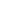 Geef me even de ruimte om een paar balletjes op te gooien over sport. Als een directeur in de publieke sector meer verdient dan de Balkenendenorm, zijn politici er als de kippen bij om de minister te tackelen. Terecht. Het is een aanfluiting dat managers van zorginstellingen of goededoelenstichtingen zichzelf verrijken. Mensen die voor minder dan 2 ton afhaken moet je niet eens willen. Maar nu de sport. Sommige profvoetballers verdienen per week het salaris van Rutte. Toch heeft de overheid de afgelopen vijftien jaar honderden miljoenen in datzelfde betaald voetbal gepompt. Kom op met die Kamervragen! Het is nu het moment! Voetbal is hot. De prestaties zijn laag. Absurd hoge salarissen van meer dan een miljoen per jaar, terwijl ieder moet bezuinigen en inleveren. Dat kan niet. Een schot voor open doel.Billboard 
Er is veel discussie over ontslagrecht. Nu is het vaak ingewikkeld om bijvoorbeeld een leerkracht te ontslaan die slecht lesgeeft. Of bij wie kinderen zich niet veilig voelen. Nog moeilijker wordt het als hij zich niet meer beweegt binnen de identiteit van de school. Werknemers zijn fatsoenlijk beschermd. We zijn een beschaafde samenleving. Als daarentegen een sportclub de trainer zat is omdat drie wedstrijden eindigden met verlies, kan de trainer à la minute van het veld geschopt worden. Typisch, alsof het scorebord van een topclub belangrijker is dan bijvoorbeeld het welzijn van onze kinderen. Wie ”Jezus redt” op de boerderij schrijft, krijgt een ambtenaar op zijn dak. Wie een groot billboard in een weiland plaatst, krijgt een claim aan zijn broek. Maar reclame voor voetbal kent geen beperkingen. Eindeloos veel spandoeken, metershoge voetballen op kantoorgebouwen. Het kan niet op. Oranje doet pijn aan je ogen. Als heel Nederland ingepakt mag worden met intelligente teksten als ”Hulp Holland Hup”, waarom mogen die paar christelijke woorden met heel wat meer inhoud dan niet! Overigens, ik heb me nog lang afgevraagd waarom in Giessenburg witte dakpannen met ”Jezus redt” verboden waren, terwijl oranje dakpannen met dezelfde tekst toegestaan werden. Vaag begint me deze dagen iets te dagen!Nederland kent goede regels voor privacy. Mensen hebben recht op hun eigen persoonlijke levenssfeer. Soms gaat dat best ver. Zo werd er bij de discussie over rekeningrijden rekening mee gehouden dat het traceren van auto’s een inbreuk kon zijn op de privacy. Voor een groep Nederlanders lijkt dit niet van toepassing. Topsporters als wielrenners moeten 24 uur per dag beschikbaar te zijn voor dopingcontroles. Ze moeten een etmaal van tevoren gedetailleerd aangegeven waar zij zich de volgende dag bevinden. Deze zogenoemde ”whereabouts” helpen dopingcontroleurs bij onaangekondigde controles. Midden in de nacht kan een dopingteam binnenvallen om een urinemonster te nemen. Grondrechten als privacy staan buitenspel. En de arbeidsinspectie trekt zich er geen bal van aan!Sportfietsen In ons land arboën we wat af. Allerlei zaken rondom veiligheid zijn tot in detail geregeld. Alleen bij sport is veiligheid ondergeschikt aan spektakel. Wielen van vederlichte sportfietsen worden opgepompt tot 10 bar. Weinig wegcontact, weinig wrijvingsweerstand, veel risico. Valpartijen zijn onvermijdelijk. Waarom steekt de arbodienst hier geen spaak in het wiel? Een adjunct-directeur die met zestig puberogen op zich gericht uitgedaagd wordt en de leerling stevig aanpakt, wordt met een politiebusje afgevoerd. Mishandeling. Maar dan de bokssport! Het doel is de ander zo snel mogelijk knock-out slaan. Geen arrestatie. Wel chronisch hersenletsel bij minstens de helft van de profboksers. En wat te denken van de vele keiharde opzettelijke elleboogstoten bij voetbal? Voor de ogen van miljoenen kijkers. Niks geen politiebusjes, hoogstens een ambulance. Een snel een-tweetje tussen politie en justitie is er niet bij. Europees voetbal draait om mannen. Spelers: mannen. Trainers: mannen. Besturen: mannen. Scheidsrechters: mannen. Vrouwen worden zwaar gediscrimineerd op de mat. Vrouwen spelen op het tweede veld, met eigen vrouwenteams. Hoezo Opzij? Alsof we in de middeleeuwen leven. Iedere dag kijk ik op de website. Wanneer komt de Clara Wichmannstichting eindelijk uit de startblokken?Dit waren zo een paar inkoppertjes. Ik zou zeggen: uitfluiten die handel. Topsport mist ieder doel. En maakt meer kapot dan je lief is.Bron: Reformatorisch DagbladMissies Christelijke krantenBeginselverklaring Nederlands DagbladHet Nederlands Dagblad is een multimediale nieuwsorganisatie die haar lezers bericht over de dagelijkse actualiteit. Wij, de medewerkers ervan, geloven dat God onze werkelijkheid regeert. Hij heeft in alles het eerste en het laatste woord. Deze diepere dimensie willen we laten doorklinken in wat we schrijven.Om die te kunnen onderscheiden, nemen wij ons uitgangspunt in de Bijbel waarin God zichzelf, zijn waarheid en zijn wil voor mens en wereld heeft bekendgemaakt. Daarbij lezen wij Gods Woord in verbondenheid met de klassiek-christelijke traditie van de kerk van alle eeuwen, in het bijzonder zoals die verwoord is in de drie oecumenische en de drie gereformeerde belijdenisgeschriften die de ‘Formulieren van eenheid’ vormen.Wij geloven dat God de wereld heeft geschapen. Door menselijke schuld is zij tot het kwaad vervallen. Maar God heeft in zijn grote liefde de wereld niet overgelaten aan haar zelfgekozen tragische lot, waarvan het dagelijkse nieuws één doorlopende illustratie is. In zijn Zoon Jezus Christus en door de kracht van zijn Heilige Geest is hij bezig zijn schepping te bevrijden en te vernieuwen. Uiteindelijk zal hij een nieuw begin met haar maken, waarna liefde en gerechtigheid voorgoed het eerste en laatste woord zullen hebben.Wij zien het als onze roeping door middel van onze journalistiek niet slechts de werkelijkheid te beschrijven, maar ook te proberen haar te duiden in het licht van Gods Woord. Zo willen we goed spreken van de drie-enige God en het goede zoeken voor mens en wereld.Missie Erdee Media Groep (uitgever Reformatorisch Dagblad)Erdee Media Groep biedt vanuit deze visie, op bewogen en betrokken wijze, een verantwoorde nieuws- en informatievoorziening voor christenen en niet-christenen. Hij stimuleert de apologetische discussie met de samenleving en de interactie tussen de verschillende delen van de doelgroep en biedt een platform voor meningsvorming, waarbij Erdee Media Groep een gidsfunctie vervult. Een toelichting op sommige woorden:Onze media zijn gezaghebbend omdat wij betrouwbare, verifieerbare nieuwsfeiten en informatie brengen, terwijl bij de selectie, ordening en duiding Bijbel en Belijdenis het uitgangspunt vormen. Onze uitstraling is bewogen en betrokken. Onze media zijn niet slechts een kil doorgeefluik van het nieuws; dat wordt zichtbaar doordat ze worden gemaakt door mensen met een hart, bewogen met de naaste en betrokken op wat in kerk en wereld gebeurt. Onze media bieden verantwoorde informatievoorziening die een reëel beeld van de werkelijkheid geeft. Al onze activiteiten vinden plaats binnen de kaders van Bijbel en Belijdenis en passen bij een reformatorische levensstijl. 2012Christelijke Hogeschool EdeEgbert HamerpagtChopinstraat 33906 ZE
Veenendaale-mail: ehhamerpagt@student.che.nl
tel: 0614610256Student nummer: 080773Klas: J4AOpleiding: JournalistiekBegeleiders: Ruurd Ubels & Bert v.d. Burg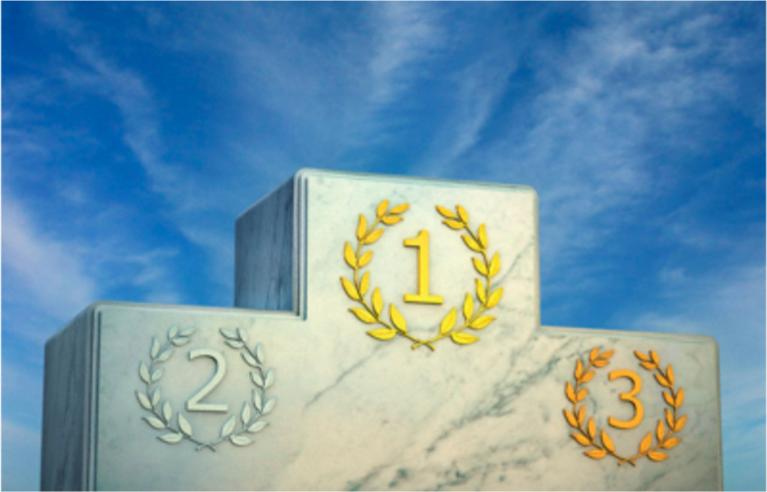 [Christen en topsporter][Onderzoeksverslag over de rol van Nederlandse christenen in de topsport. Er heersen binnen protestants-christelijk Nederland verschillende meningen over topsport. Waar zijn die meningen op gebaseerd? En hoe gaan de sporters om met de vooroordelen en Bijbelse dilemma’s die ze tegenkomen tijdens hun carrière? Naar de antwoorden op deze vragen ben ik opzoek gegaan. Bij deze scriptie hoort het radiodrieluik ‘Christen en Topsporter’ dat uitgezonden zal worden op GrootNieuwsRadio.]